2019 Father Daughter Dance Sponsorship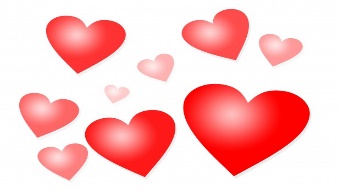 Platinum Sponsorship   $5,000Primary recognition with logo on all dance advertisement materials including electronic billboard on Hwy 3783 Rotating slides on the electronic 8’x10’ screen at the danceProminent social media exposure (Facebook, Twitter and Instagram)Recognition as Primary Dance Sponsor on banner inside Lexington Main Library8 couples tickets and 2 reserved tables for 16 guests with table signage8 corsages and 8 boutonnieres Only 1 sponsorship available at this levelDiamond Sponsorship   $3,500Secondary recognition with logo on electronic billboard on Hwy 378Rotating slide on the electronic 8’x10’ screen at the danceProminent social media exposure (Facebook, Twitter and Instagram)Recognition as Dance Sponsor on banner inside Lexington Main Library4 couples tickets and 1 reserved tables for 8 guests with table signageOnly 2 sponsorships available at this levelGold Sponsorship   $2,000Rotating slide on the electronic 8’x10’ screen at the danceProminent social media exposure (Facebook, Twitter and Instagram)Recognition as Dance Sponsor on banner inside Lexington Main Library2 couple ticketsOnly 4 sponsorships available at this levelSilver Sponsorship    $1,000Rotating slide on the electronic 8’x10’ screen at the danceSocial media exposure (Facebook, Twitter and Instagram)Recognition as Dance Sponsor on banner inside Lexington Main Library1 couple ticketOnly 8 sponsorships available at this level